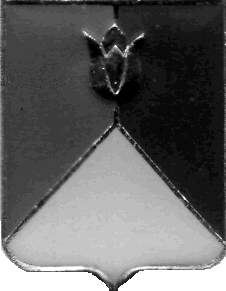 РОССИЙСКАЯ ФЕДЕРАЦИЯАДМИНИСТРАЦИЯ КУНАШАКСКОГО МУНИЦИПАЛЬНОГО РАЙОНАЧЕЛЯБИНСКОЙ ОБЛАСТИРАСПОРЯЖЕНИЕот 03.09.2020 г.  № 566-рО проведении внеплановых проверокВ соответствии с частью 3 статьи 269.2 Бюджетного Кодекса Российской Федерации,  Порядком осуществления полномочий органом внутреннего финансового контроля по внутреннему муниципальному финансовому контролю в сфере бюджетных правоотношений, утвержденным постановлением Администрации Кунашакского муниципального района от 30.05.2016 г. № 579 «Об утверждении Порядка осуществления полномочий органом внутреннего муниципального финансового контроля по внутреннему муниципальному финансовому контролю в сфере бюджетных правоотношений»,  с учетом изменений от 31.12.2019 г. № 1863 «О внесении изменений в постановление Администрации Кунашакского муниципального района от 30.05.2016 г. № 579»:1.  Провести внеплановые проверки в части расходования бюджетных средств на благоустройство  сельских поселений Кунашакского муниципального района.2.   Определить график проведения проверок согласно приложению.3. Настоящая проверка проводится с целью предупреждения и выявления нарушения законодательства Российской Федерации, Челябинской области, нормативно – правовых актов Кунашакского муниципального района.4.   Определить проверяемый период – 2020 год.5.   Форма контрольного мероприятия - выездная проверка.6. Срок проведения проверки - с 07 сентября 2020 г.                                   по 06 ноября 2020 г.7. Для организации и осуществления внеплановых проверкок сформировать комиссию в составе:2 8. При осуществлении внеплановой проверки предупредить членов комиссии  о   персональной    ответственности   за   обеспечение    сохранности имущества и документов, передаваемых в распоряжение комиссии в ходе контрольного мероприятия.	9. Контроль исполнения настоящего распоряжения возлагаю на руководителя Контрольного управления администрации Кунашакского муниципального района Саитхужину И.Р.Глава района                                  						С.Н. Аминов     3Приложениек Распоряжению АдминистрацииКунашакского муниципального районаот________2020 г. №____График проверокПантелеева В. А.- ведущий специалист Контрольного управления администрации Кунашакского муниципального районаСаитхужина И. Р.- руководитель Контрольного управления администрации Кунашакского муниципального района.№НаименованияСрок проверки1Ашировское сельское поселениес 07.09.2020 по 11.09.20202Буринское сельское поселениес 14.09.2020 по 18.09.20203Саринское сельское поселениес 21.09.2020 по 25.09.20204Урукульское сельское поселениес 28.09.2020 по 02.10.20205Халитовское сельское поселениес 05.10.2020 по 09.10.20206Куяшское сельское поселениес 12.10.2020 по 16.10.20207Кунашакское сельское поселениес 19.10.2020 по 23.10.20208Муслюмовское сельское поселениес 26.10.2020 по 30.10.20209Усть-Багарякское сельское поселениес 02.11.2020 по 06.11.2020